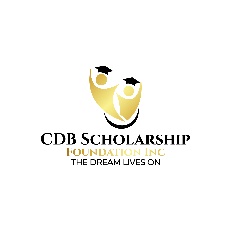 2023-24 CDB Scholarship Foundation ApplicationAPPLICATION PACKET CHECKLIST_____	Scholarship Application_____	Official Transcript_____	Copy of your SAT or ACT scores (If required)_____	Two (2) Recommendations (Forms Attached)_____	Typewritten Essay_____	Make certain your email address is complete.CDB Scholarship Foundation, Inc.1500 Chestnut Street, Suite 2ATTN # 1194Philadelphia, PA 19102info@craigdbutlerscholarship.comSCHOLARSHIP APPLICATIONList Advanced Placement (AP), honors courses, and internships you have participated in that are related to your academic or career interest.List school and community activities in which you have participated, such as varsity and club sports, scouting, church groups, and student government. Include memberships in the Honor Society, Beta Club, and volunteer activities.List jobs you have held in the past three years.List any honors, awards, and/or special recognition you have received over the last year.RECOMMENDATIONSAll scholarship candidates need two (2) statements of personal recommendations to support their application. Utilize the attached forms to complete this portion of the application or type them on a separate word document. Instructor or school official who is familiar with your academic work. Adult (non-relative) who can write about your community service work and/or give a personal character reference.Counselor, administrator, club sponsor, job coordinator, coach, or community leader. Please review the student's responses, provide the data requested below, and attach an official transcript of grades to this questionnaire.Test ScoresAdmission test scores are required unless the university/college attending has a Test-Optional Policy. FINANCIAL INFORMATIONHave you applied for any other financial assistance?	YES______ NO _____Have you been awarded financial aid or scholarship monies?	YES ____ NO ______Please write any information or special circumstances that you would like the committee to consider your application. For example, communicate any pertinent or unusual circumstances or information concerning your financial need. (You may attach a separate sheet.)PERSONAL ESSAY Discuss why you applied for this scholarship and why you feel you are a good candidate for the award. Write the essay on a separate sheet of paper and attach it to the application.State your position, defend your answer, and most importantly, answer the question.CERTIFICATIONI affirm that all information given is true, correct, and complete to the best of my knowledge. I fully understand that any misrepresentation, incorrect or incomplete information will lead to disqualification for and forfeiture of any scholarship grant. I further understand that funds awarded to me in the form of a scholarship will be disbursed only if I fully comply with all requirements as set forth by the organization. All materials submitted in the application process will remain the property of The CDB Scholarship Foundation, Inc. ____________________________________________		______________Signature of Applicant					DateSignature of Parent/Guardian (Indicating Review)PARENTAL COMMENTS:Please send this completed application, school transcript, recommendation forms, essay, and SAT/ACT scores (if applicable) to the mailing address below or upload all completed documents to the email address below. Craig D. Butler Scholarship Committee1500 Chestnut Street, Suite 2ATTN# 1194Philadelphia, PA 19102info@craigdbutlerscholarship.comALL application materials must be received by Friday, April 12, 2024.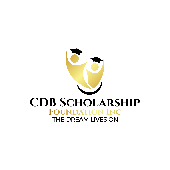 				Recommendation FormCDB Scholarship Foundation, Inc.SCHOLARSHIP RECOMMENDATION FORMTO THE APPLICANT:  Complete this portion of the form. Then give the form to one of the individuals who will write a recommendation for you to type or print the details below.______________________________________	___________________________________NAME OF APPLICANT				DOB(Continue on additional sheets if necessary)Recommender’s Name (TYPE OR PRINT)Signature___________________________________________Email__________________________________________Tel. # (  ) __________________________________________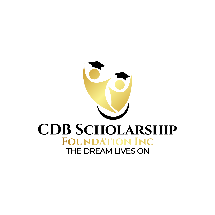 Recommendation FormCDB Scholarship Foundation, Inc.SCHOLARSHIP RECOMMENDATION FORMTO THE APPLICANT:  Complete this portion of the form. Then give the form to one of the individuals who will write a recommendation for you to type or print the details below.______________________________________	___________________________________NAME OF APPLICANT				DOB(Continue on additional sheets if necessary)Recommender’s Name (TYPE OR PRINT)Signature___________________________________________Email________________________________________________Tel. # (   ) __________________________________________PERSONAL INFORMATION	Legal NameLegal NameLegal NameLegal NameLegal NameLegal NameLegal NameLegal NameLegal NameLegal NameLegal NameLegal NameLegal NameLegal NameLegal NameLegal NameLegal NameLegal NameLegal NameLegal NameLegal NameLegal NameLegal NameLegal NameLegal NameLegal NameLegal NameLegal NameLegal NameLegal NameLegal NameLegal NameLegal NameLegal NameLastLastLastLastLastLastLastLastLastLastLastLastLastLastLastLastFirstFirstFirstFirstFirstFirstFirstFirstFirstFirstFirstFirstFirstFirstFirstFirstMPermanent Home AddressPermanent Home AddressPermanent Home AddressPermanent Home AddressPermanent Home AddressPermanent Home AddressPermanent Home AddressPermanent Home AddressPermanent Home AddressPermanent Home AddressPermanent Home AddressPermanent Home AddressPermanent Home AddressPermanent Home AddressPermanent Home AddressPermanent Home AddressPermanent Home AddressPermanent Home AddressPermanent Home AddressPermanent Home AddressPermanent Home AddressPermanent Home AddressPermanent Home AddressPermanent Home AddressPermanent Home AddressPermanent Home AddressPermanent Home AddressPermanent Home AddressPermanent Home AddressPermanent Home AddressPermanent Home AddressPermanent Home AddressPermanent Home AddressPermanent Home AddressPermanent Home AddressPermanent Home AddressNumber and StreetNumber and StreetNumber and StreetNumber and StreetNumber and StreetNumber and StreetNumber and StreetNumber and StreetNumber and StreetNumber and StreetNumber and StreetNumber and StreetNumber and StreetNumber and StreetNumber and StreetNumber and StreetNumber and StreetNumber and StreetNumber and StreetNumber and StreetNumber and StreetNumber and StreetNumber and StreetNumber and StreetNumber and StreetNumber and StreetNumber and StreetNumber and StreetNumber and StreetNumber and StreetNumber and StreetNumber and StreetNumber and StreetNumber and StreetNumber and StreetNumber and StreetCityCityCityCityCityCityCityCityCityCityCityCityCityCityCityCityCityCityCityCityCityCityStateStateStateStateZip codeZip codeZip codeZip codeZip codeZip codeZip codeZip codeZip codeZip codeHome TelephoneHome TelephoneHome TelephoneHome TelephoneHome TelephoneHome TelephoneHome TelephoneHome TelephoneHome TelephoneHome TelephoneHome TelephoneHome TelephoneHome TelephoneHome TelephoneCell PhoneCell PhoneCell PhoneCell PhoneCell PhoneCell PhoneCell PhoneCell PhoneCell PhoneCell PhoneCell PhoneCell PhoneCell PhoneCell Phone11E-Mail AddressDate of Birth1st Generation College Student?GenderMaleFemaleUS CitizenshipYESNOEDUCATIONName of current high schoolName of current high schoolName of current high schoolName of current high schoolName of current high schoolName of current high schoolName of current high schoolName of current high schoolName of current high schoolName of current high schoolName of current high schoolName of current high schoolName of current high schoolName of current high schoolName of current high schoolName of current high schoolName of current high schoolName of current high schoolName of current high schoolName of current high schoolName of current high schoolName of current high schoolName of current high schoolName of current high schoolName of current high schoolName of current high schoolName of current high schoolName of current high schoolName of current high schoolName of current high schoolReporting CodeReporting CodeReporting CodeReporting CodeReporting CodeReporting CodeCityCityCityCityCityCityCityCityCityCityCityCityCityCityCityCityCityCityCityCityCityCityStateStateStateStateZip codeZip codeZip codeZip codeZip codeZip codeZip codeZip codeZip codeZip codeName and address of the college/university you plan to attend.Name and address of the college/university you plan to attend.Name and address of the college/university you plan to attend.Name and address of the college/university you plan to attend.Name and address of the college/university you plan to attend.Name and address of the college/university you plan to attend.Name and address of the college/university you plan to attend.Name and address of the college/university you plan to attend.Name and address of the college/university you plan to attend.Name and address of the college/university you plan to attend.Name and address of the college/university you plan to attend.Name and address of the college/university you plan to attend.Name and address of the college/university you plan to attend.Name and address of the college/university you plan to attend.Name and address of the college/university you plan to attend.Name and address of the college/university you plan to attend.Name and address of the college/university you plan to attend.Name and address of the college/university you plan to attend.Name and address of the college/university you plan to attend.Name and address of the college/university you plan to attend.Name and address of the college/university you plan to attend.Name and address of the college/university you plan to attend.Name and address of the college/university you plan to attend.Name and address of the college/university you plan to attend.Name and address of the college/university you plan to attend.Name and address of the college/university you plan to attend.Name and address of the college/university you plan to attend.Name and address of the college/university you plan to attend.Name and address of the college/university you plan to attend.Name and address of the college/university you plan to attend.Name and address of the college/university you plan to attend.Name and address of the college/university you plan to attend.Name and address of the college/university you plan to attend.Name and address of the college/university you plan to attend.Name and address of the college/university you plan to attend.Name and address of the college/university you plan to attend.CityCityCityCityCityCityCityCityCityCityCityCityCityCityCityCityCityCityCityCityCityCityStateStateStateStateZip codeZip codeZip codeZip codeZip codeZip codeZip codeZip codeZip codeZip codeCourse of Study (major field)FAMILY DATAFAMILY DATAFather/Male GuardianMother/Female GuardianNameOccupation/TitleEmployerBrothersSistersNumber ofAge(s)SCHOOL COURSES, ACTIVITIES, AND EXPERIENCESCourse of ProgramDatesGrade EarnedActivityOffices HeldDates of ParticipationJob or Kind of WorkEmployerYear of SchoolDate(s) of EmploymentHours per WeekCERTIFICATION BY SCHOOL OFFICIALLegal NameLegal NameLegal NameLegal NameLegal NameLegal NameLegal NameLegal NameLegal NameLegal NameLegal NameLegal NameLegal NameLegal NameLegal NameLegal NameLegal NameLegal NameLegal NameLegal NameLegal NameLegal NameLegal NameLegal NameLegal NameLegal NameLegal NameLegal NameLegal NameLegal NameLegal NameLegal NameLegal NameLegal NameLegal NameLastLastLastLastLastLastLastLastLastLastLastLastLastLastLastLastFirstFirstFirstFirstFirstFirstFirstFirstFirstFirstFirstFirstFirstFirstFirstFirstMSAT I Test DateVerbalMathSAT I Test DateVerbalMathSAT I Test DateVerbalMathACT Test DateComposite ScoreComposite ScoreACT Test DateComposite ScoreClass Rankout of graduating seniorsgraduating seniorsGrade Point Averageusing a scaleAnticipated Graduation dateAnticipated Graduation dateMonthYearName of school officialTitleSignatureDate